Принтскрин-инструкция по регистрации участников Фестиваля дарения #МЫВМЕСТЕСТАРОВАЯ СТРАНИЦА МЫВМЕСТЕ.РФ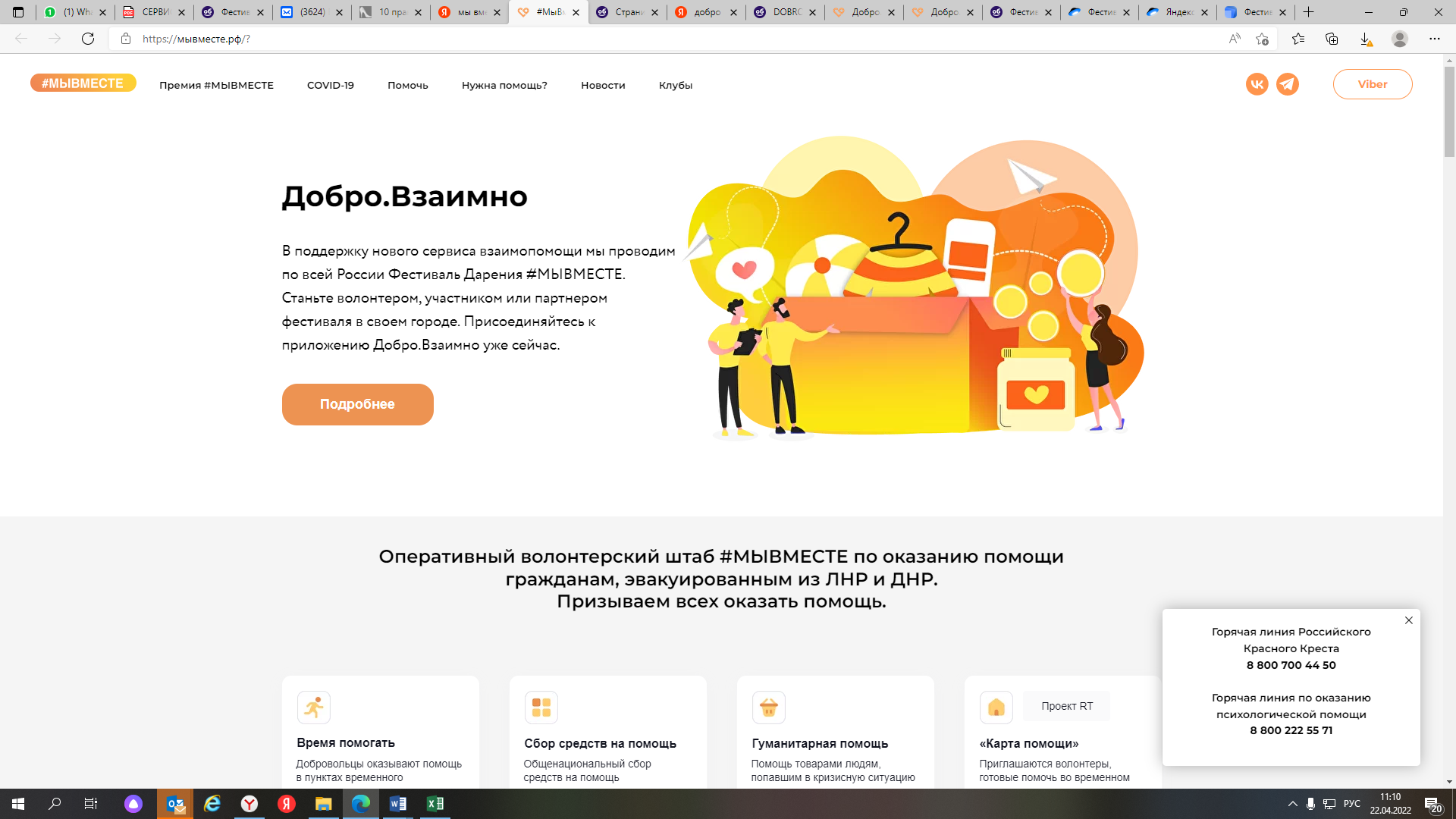 СТАРОВАЯ СТРАНИЦА ДОБРО.РФ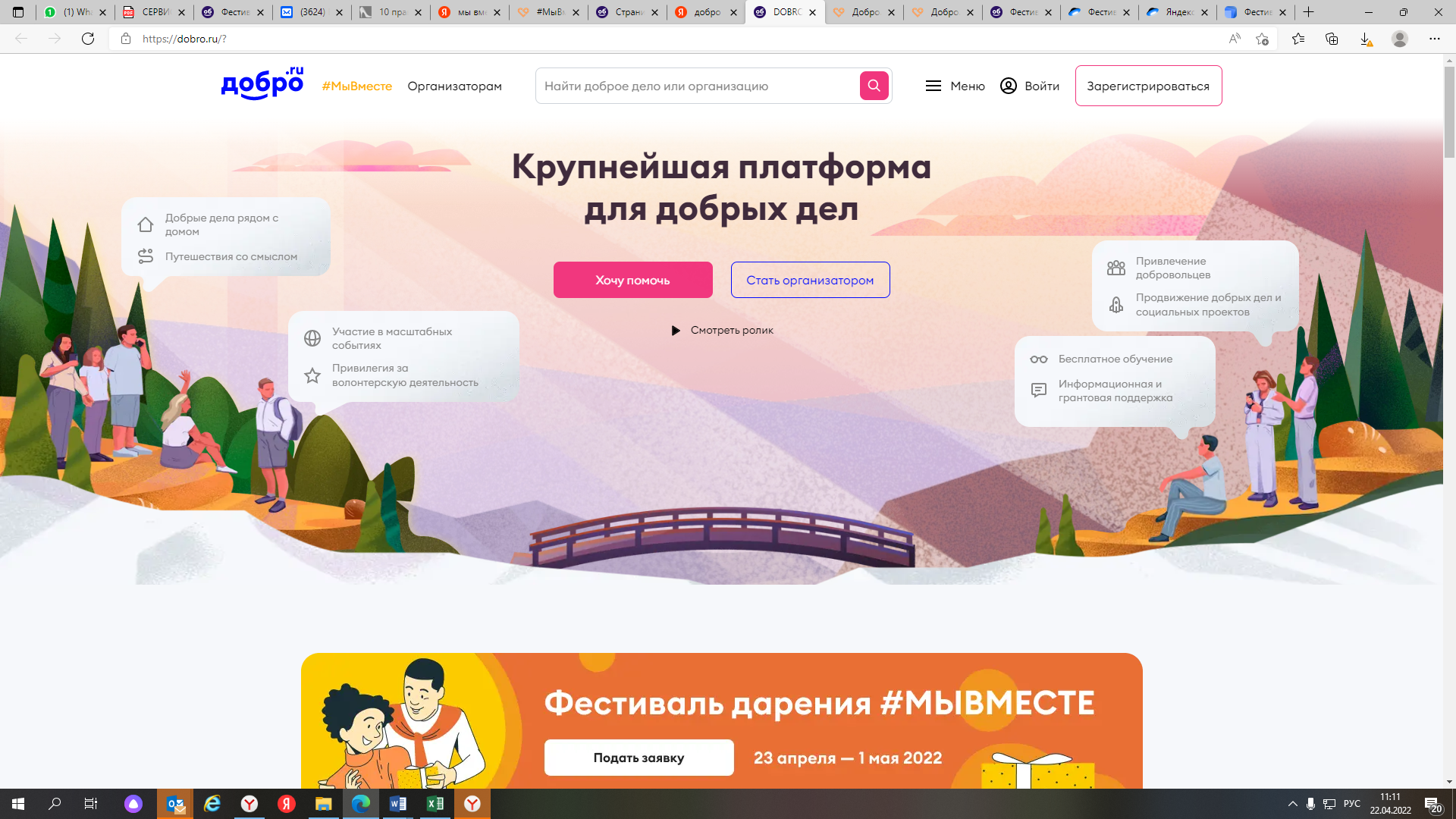 ВЫБОР СТАТУСА (ФОРМАТА УЧАСТИЯ)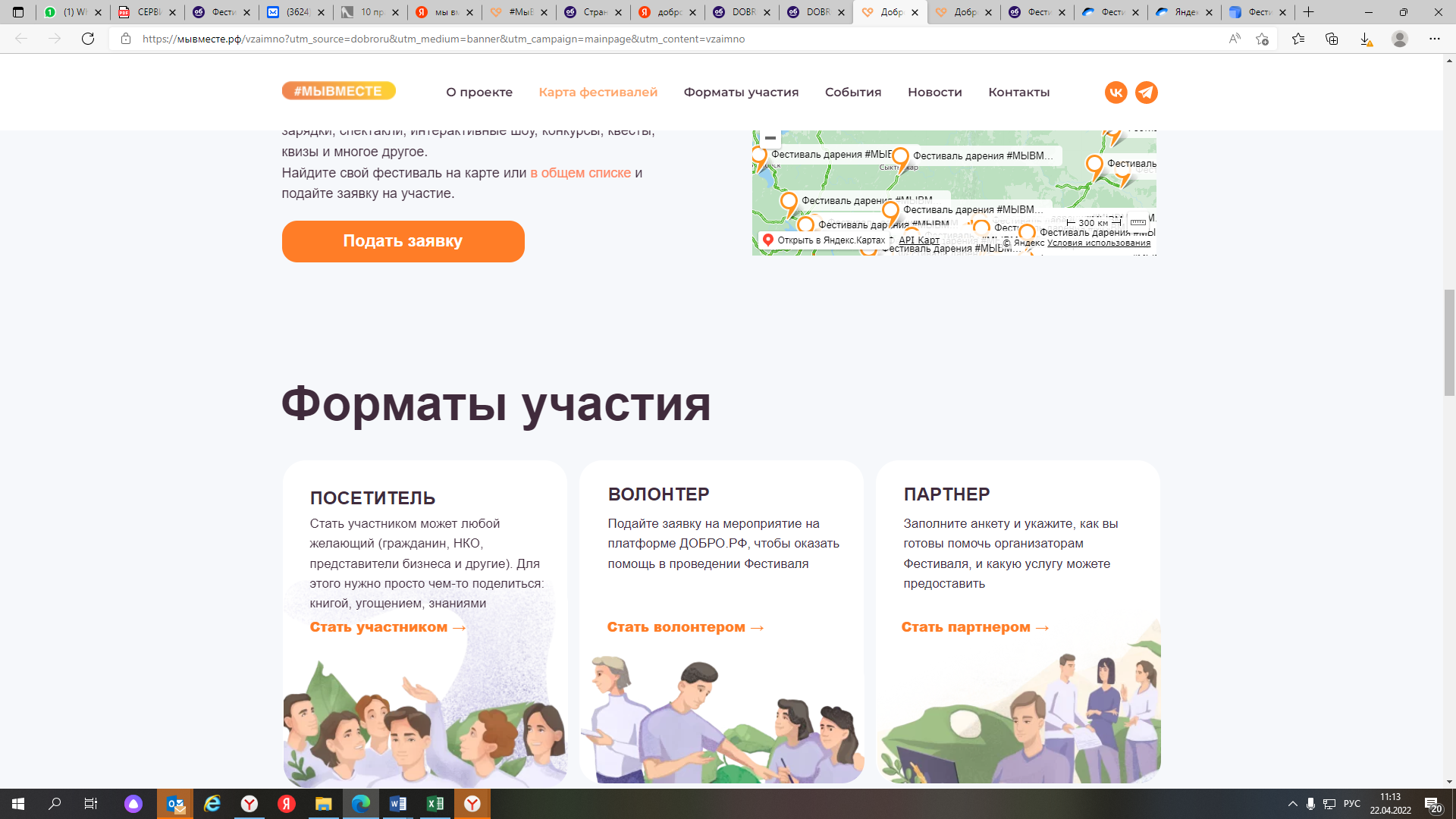 Регистрация «ПОСЕТИТЕЛЬ-УЧАСТНИК»Выбрать поле «Подать заявку»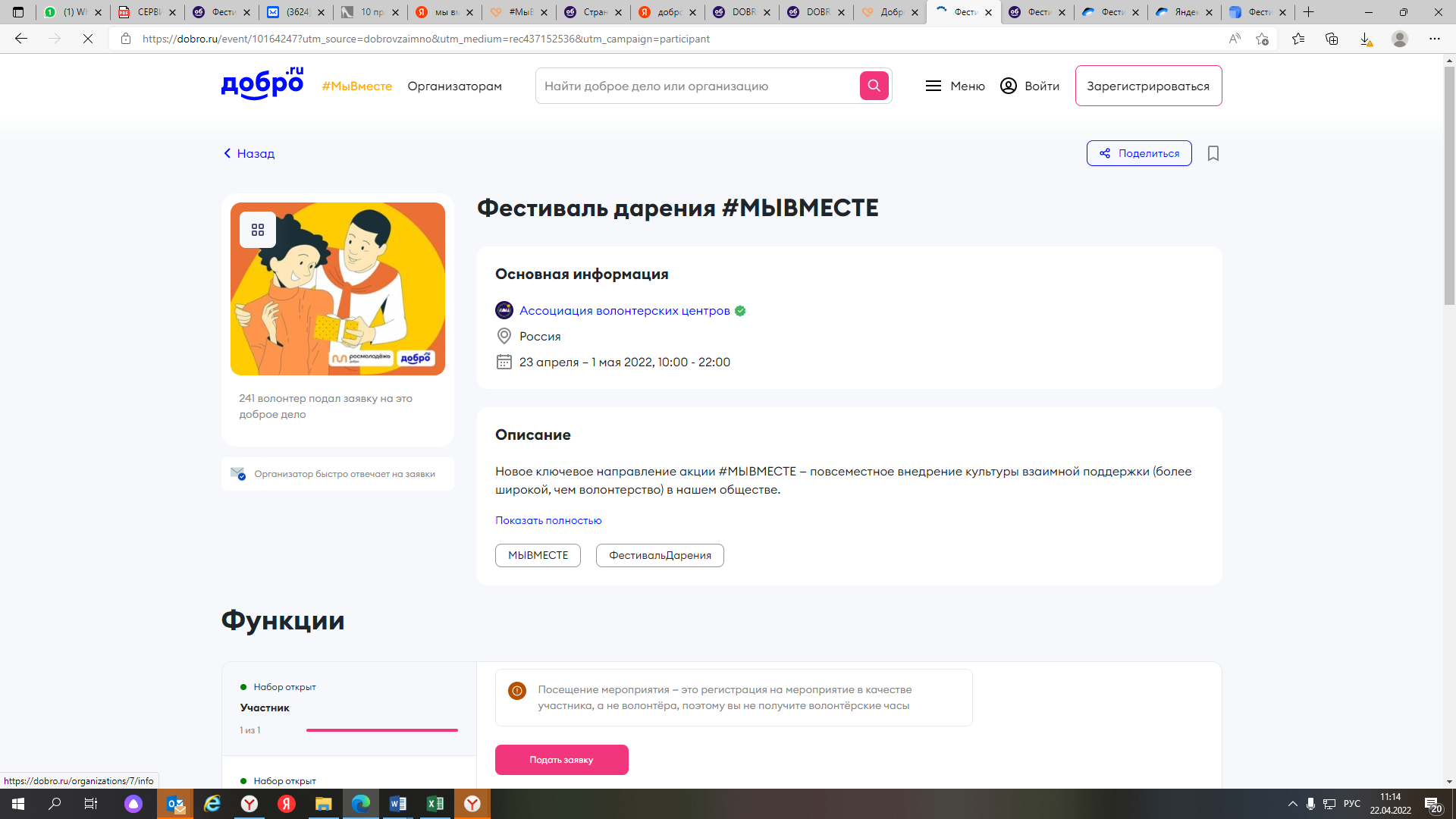 Зарегистрироваться удобным образом 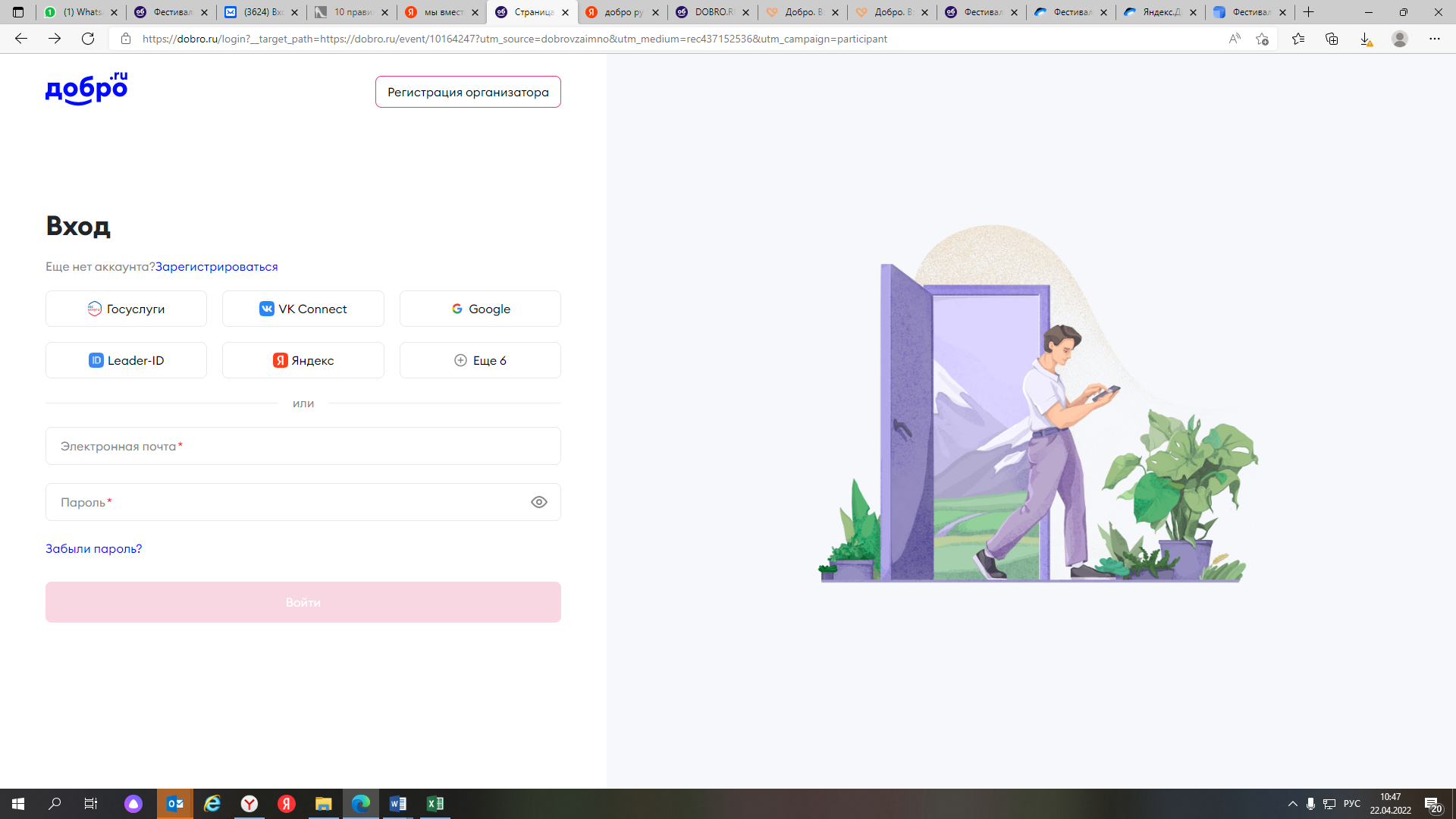 Пример - через Госуслуги. Предоставить право сайту использовать ваши данные.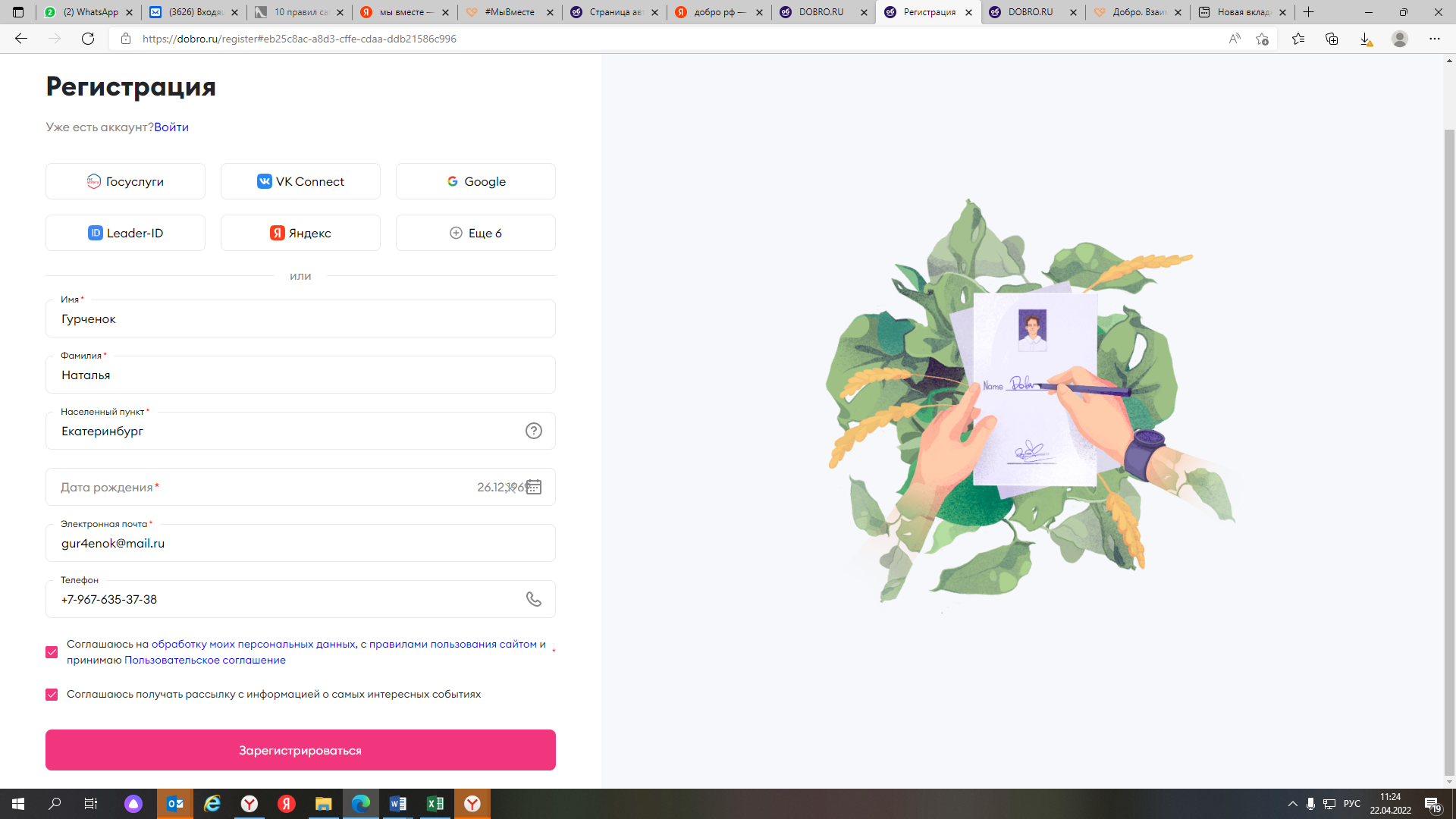 Выбрать поле «Зарегистрироваться».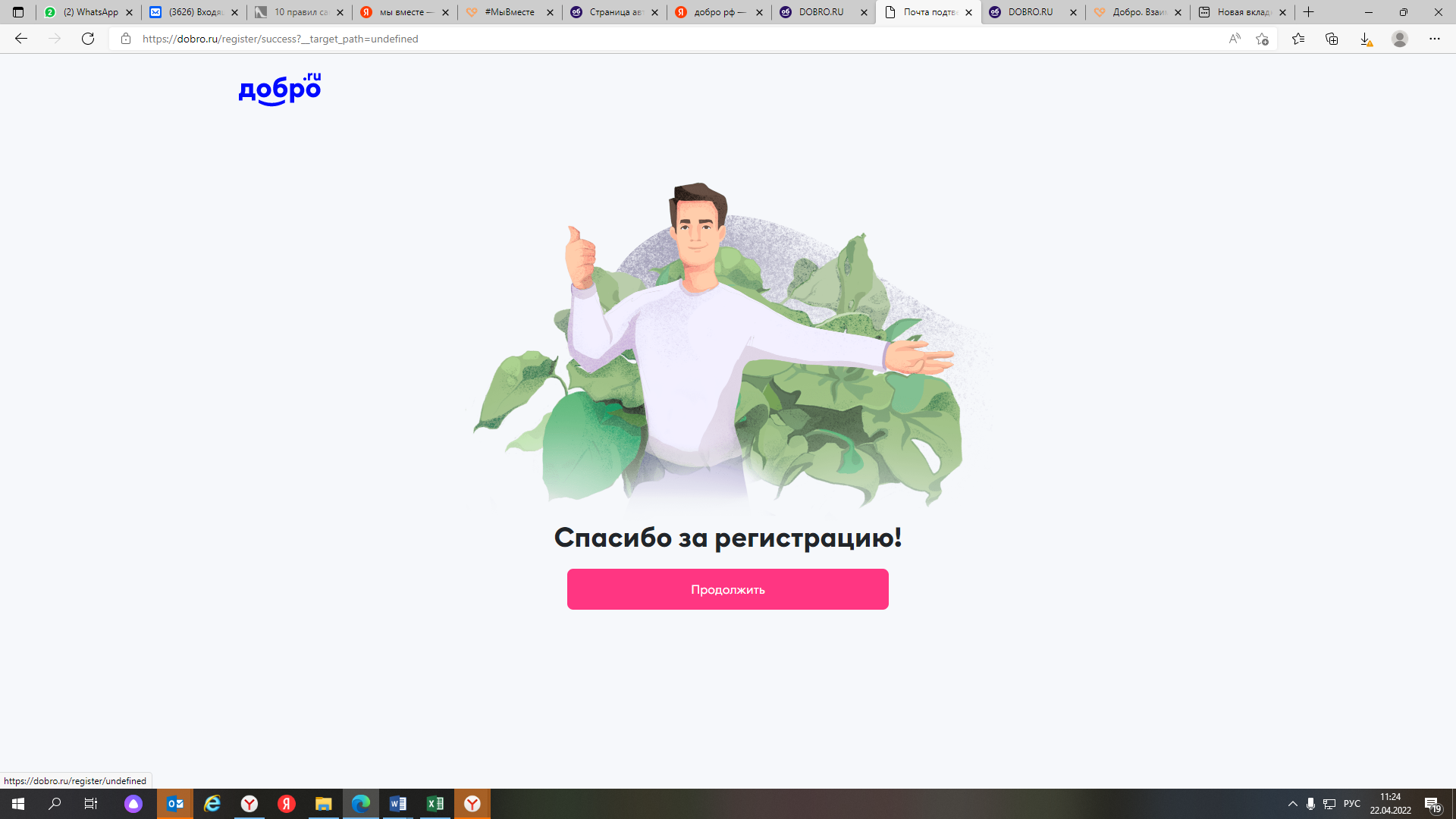 По окончании на указанные регистрационные данные приходят сообщения от сайта.Регистрации «ВОЛОНТЕР»Зайти на сайт: https://мывместе.рфПод наименованием сервиса ДОБРО.ВЗАИМНО нажать «Подробнее».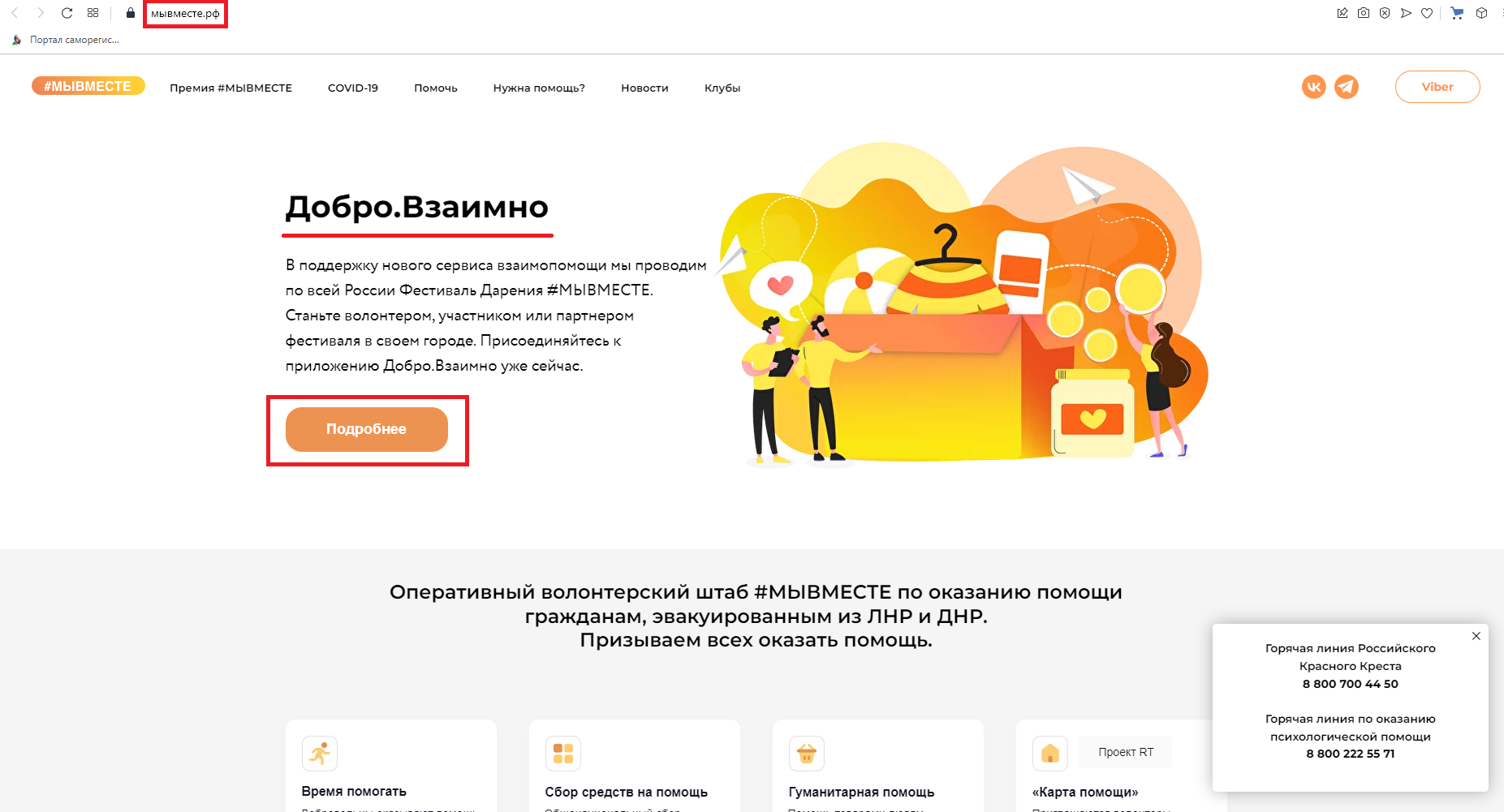 Пролистать ленту до раздела «Форматы участия» и выбрать соответствующий формат.Пройти по ссылке «Стать волонтером».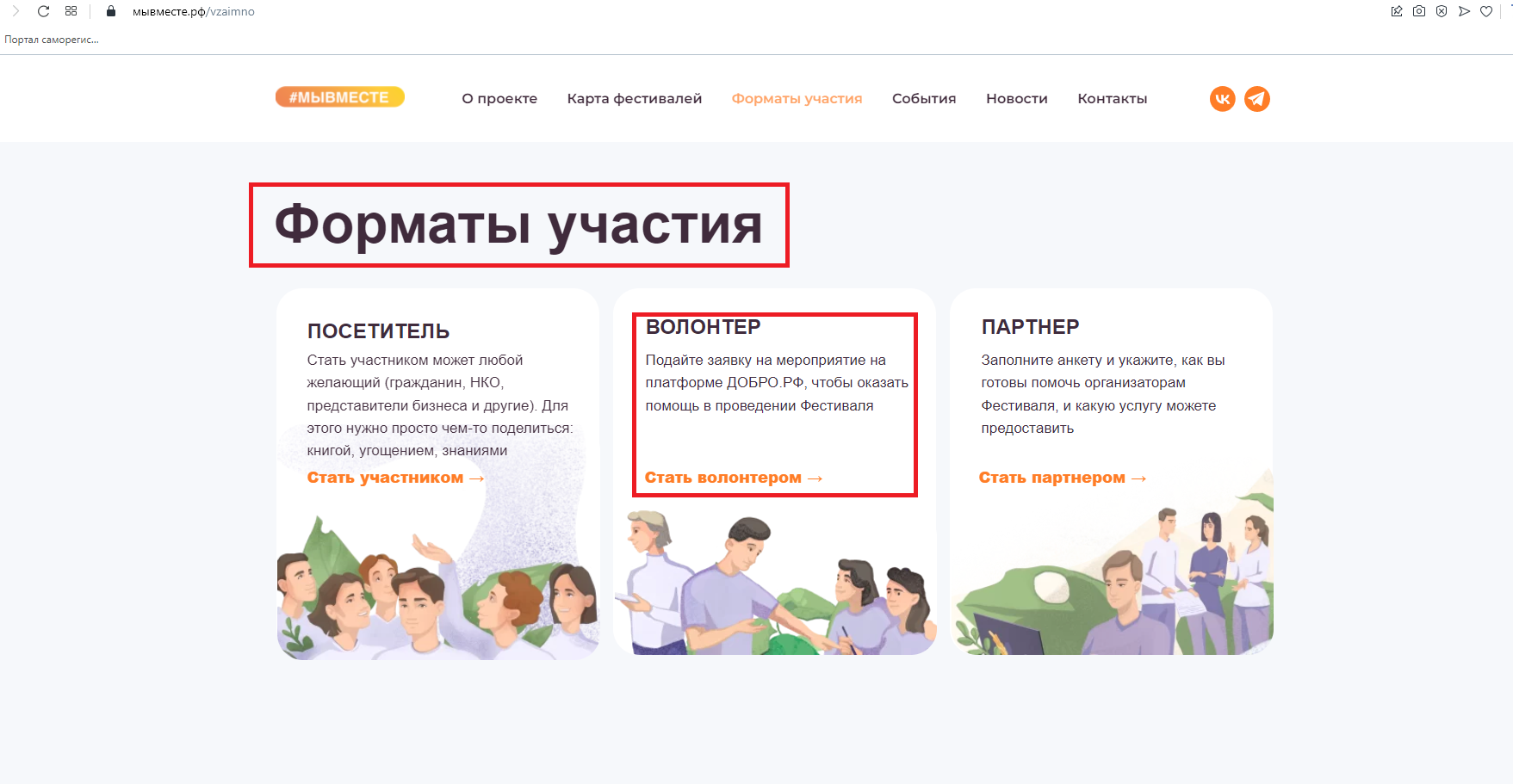 На открывшейся странице нажать в верхнем правом углу «ЗАРЕГИСТРИРОВАТЬСЯ».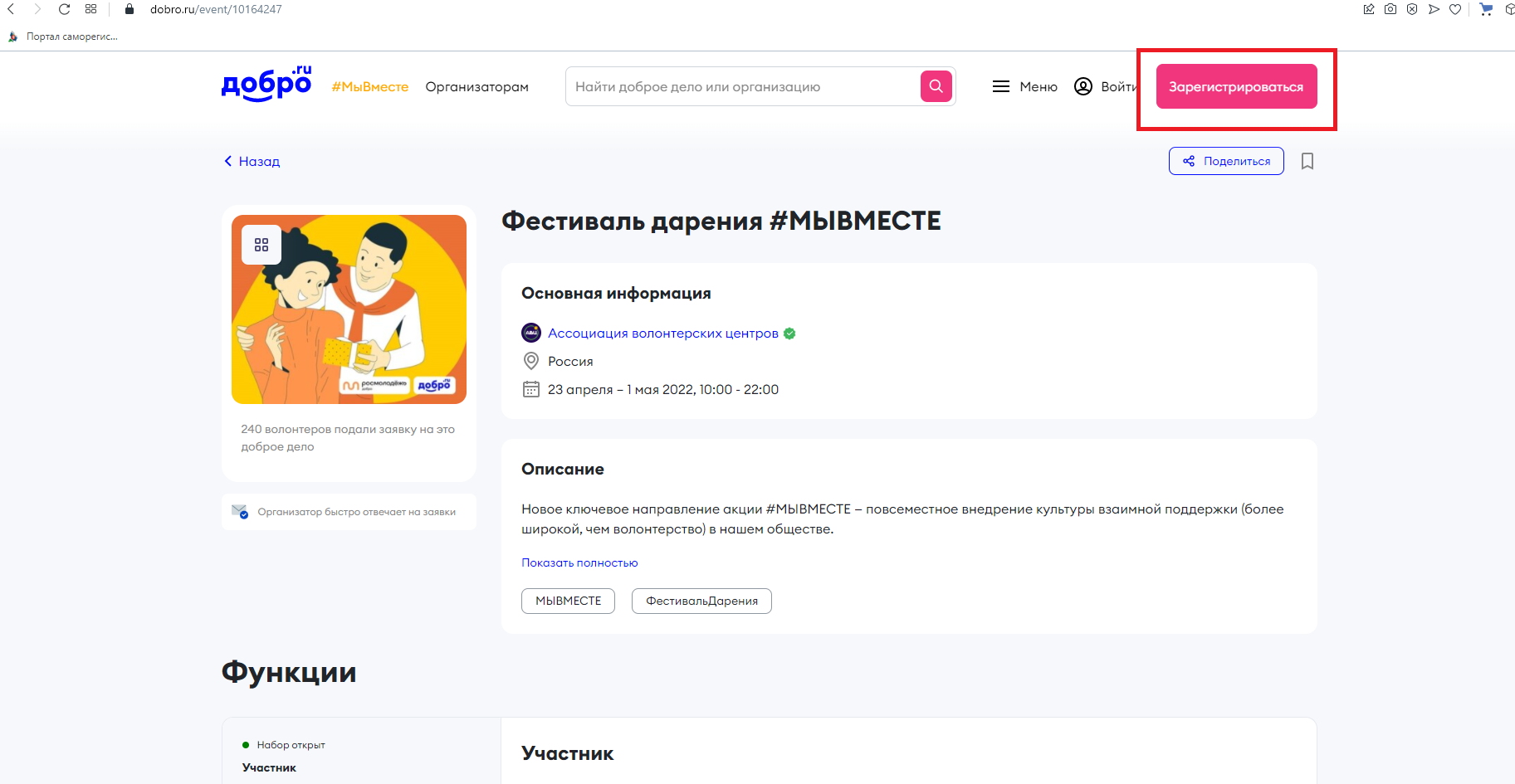 Для регистрации необходимо зайти через имеющуюся учетную запись на ГОСУСЛУГАХ, либо через аккаунты в других сервисах. Либо заполнить анкету вручную.После корректного заполнения соответствующих полей нажать «ЗАРЕГИСТРИРОВАТЬСЯ».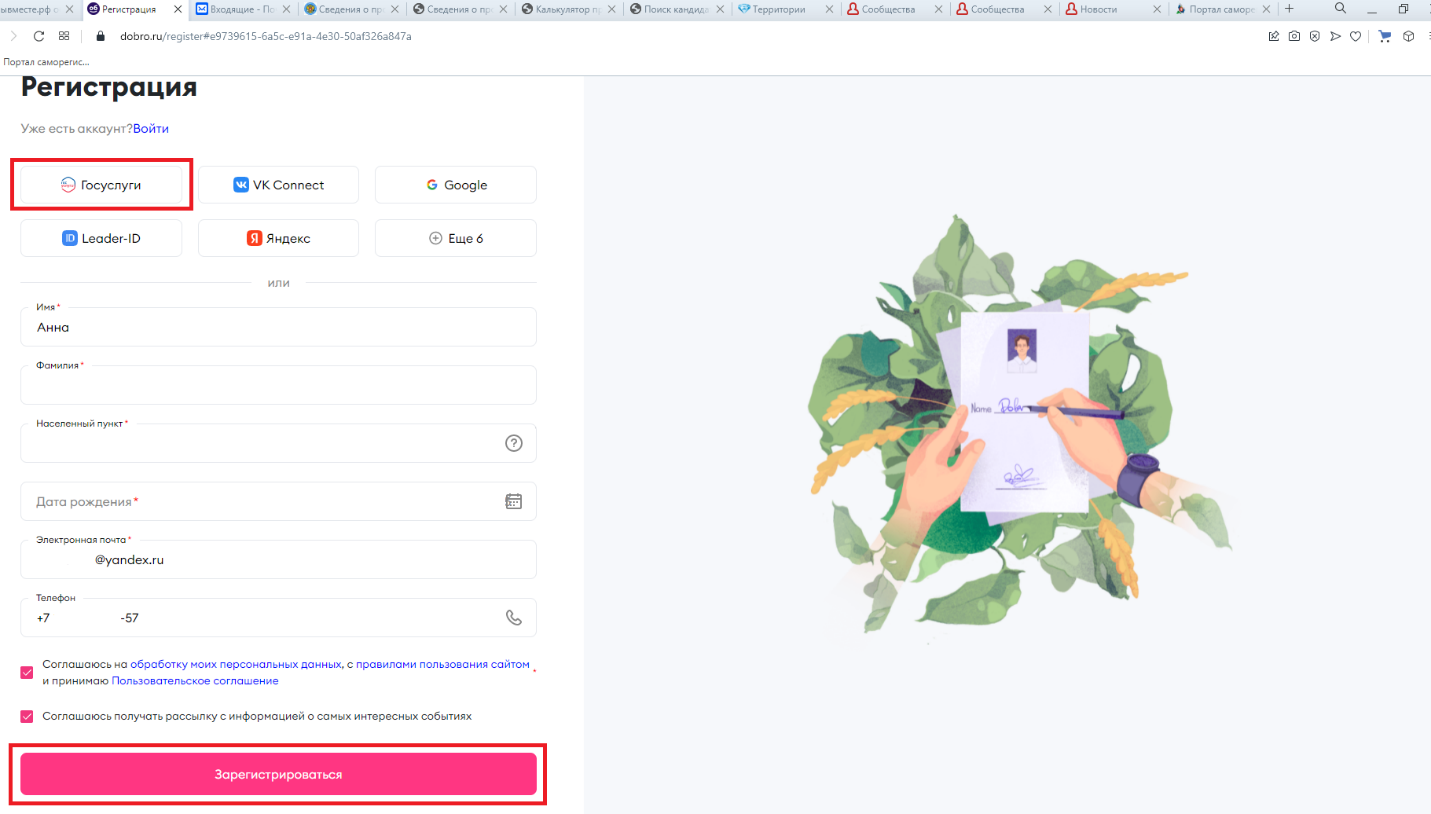 Регистрация прошла успешно. На сайте https://dobro.ru создана Ваша учетная запись.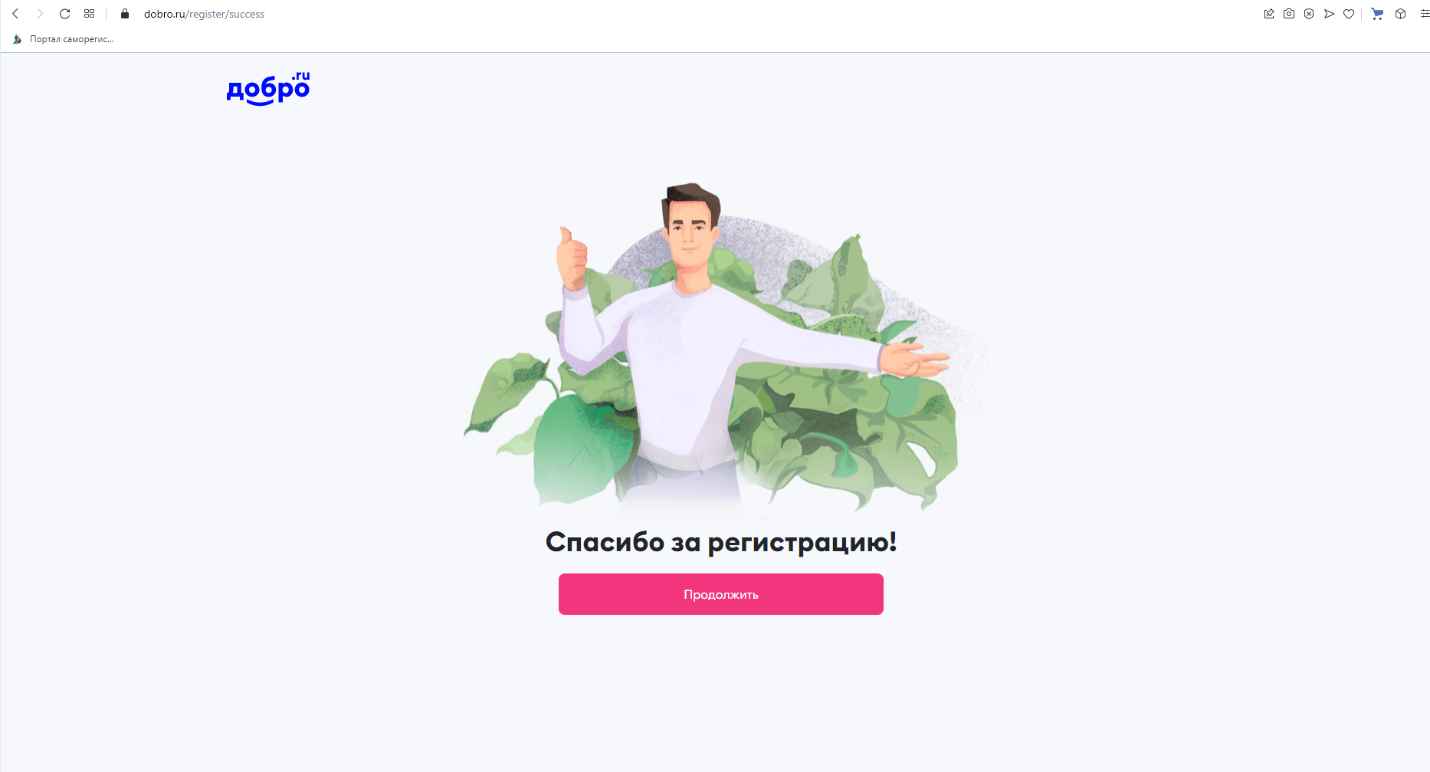 Инструкция для регистрации ПАРТНЕРАЗайти на сайт: https://мывместе.рфПод наименованием сервиса ДОБРО.ВЗАИМНО нажать «Подробнее».Пролистать ленту до раздела «Форматы участия» и выбрать соответствующий формат.Пройти по ссылке «Стать партнером».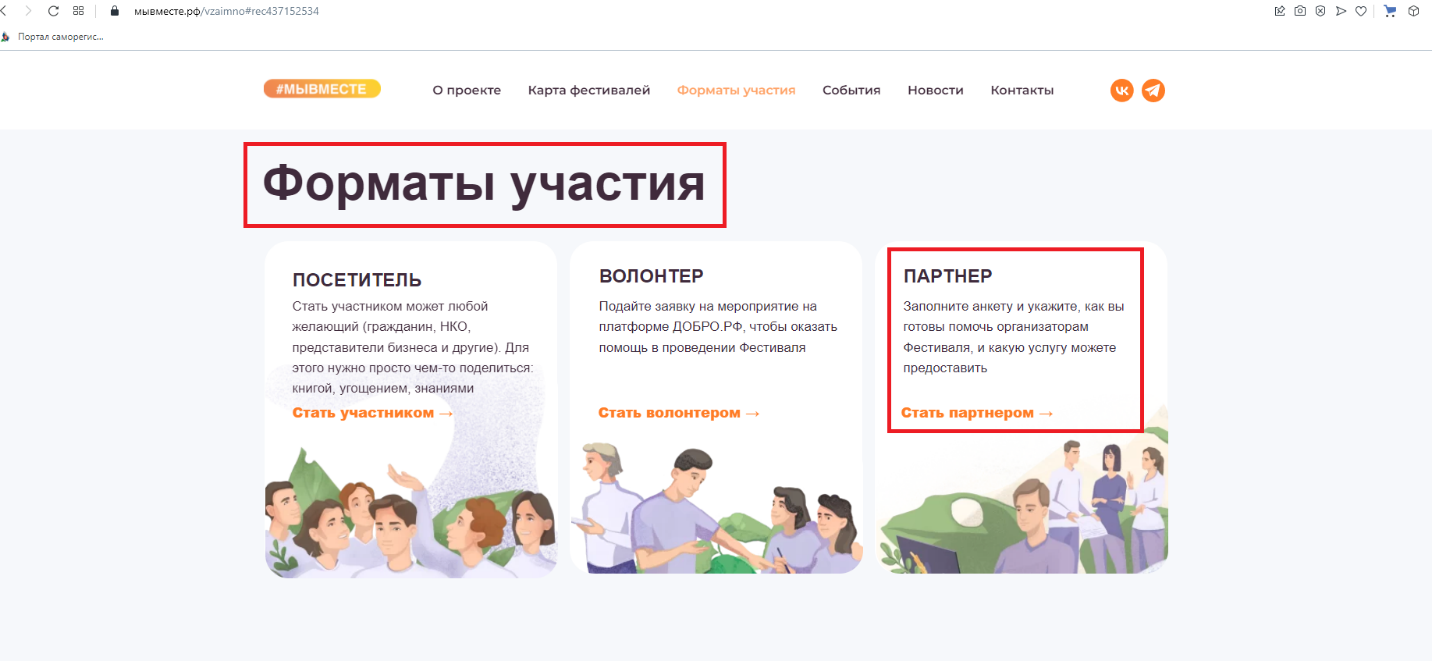 В открывшейся форме заполнить предлагаемые поля и нажать «Отправить».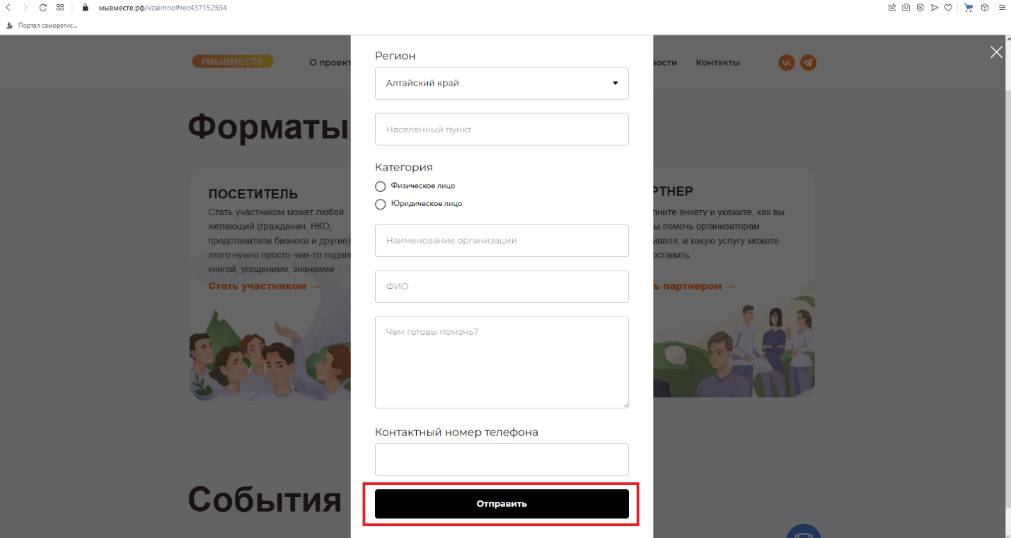 Ваше заявка стать Партнером акции принята.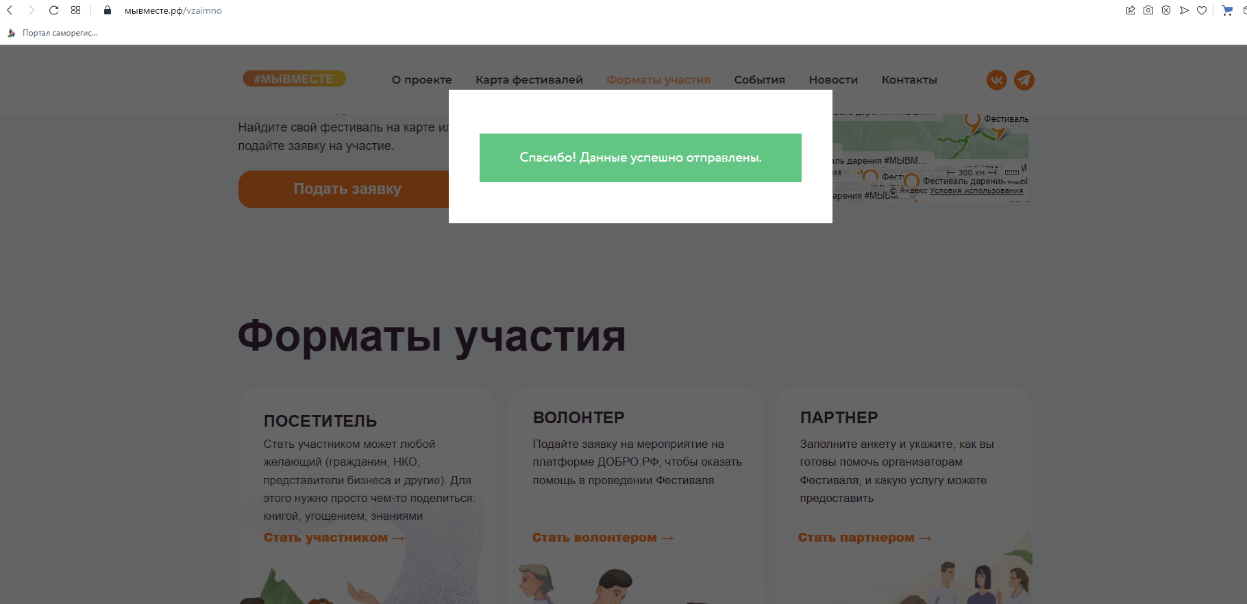 